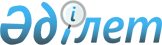 О внесении изменения в постановление Правительства Республики Казахстан от 21 августа 2007 года № 725 "Об образовании Межведомственной комиссии по развитию нефтегазовой и энергетической отраслей"
					
			Утративший силу
			
			
		
					Постановление Правительства Республики Казахстан от 30 мая 2011 года № 598. Утратило силу постановлением Правительства Республики Казахстан от 9 июня 2017 года № 357      Сноска. Утратило силу постановлением Правительства РК от 09.06.2017 № 357 (вводится в действие со дня его первого официального опубликования).

      Правительство Республики Казахстан ПОСТАНОВЛЯЕТ:

      1. Внести в постановление Правительства Республики Казахстан от 21 августа 2007 года № 725 "Об образовании Межведомственной комиссии по развитию нефтегазовой и энергетической отраслей" следующее изменение:

      состав Межведомственной комиссии по развитию нефтегазовой и энергетической отраслей, утвержденный указанным постановлением, изложить в новой редакции согласно приложению к настоящему постановлению.

      2. Настоящее постановление вводится в действие со дня подписания.

 Состав
Межведомственной комиссии по развитию
нефтегазовой и энергетической отраслей      Масимов                     - Премьер-Министр Республики Казахстан,

      Карим Кажимканович            председатель

      Мынбаев                     - Министр нефти и газа Республики

      Сауат Мухаметбаевич           Казахстан, заместитель председателя

      Толумбаев                   - вице-министр нефти и газа Республики

      Берик Зиябекович              Казахстан, секретарь

      Исекешев                    - Заместитель Премьер-Министра Республики

      Асет Орентаевич               Казахстан - Министр индустрии и новых

                                    технологий Республики Казахстан

      Абдыкаликова                - Министр труда и социальной защиты

      Гульшара Наушаевна            населения Республики Казахстан

      Ашим                        - Министр охраны окружающей среды

      Нургали Садуакасулы           Республики Казахстан

      Жамишев                     - Министр финансов Республики Казахстан

      Болат Бидахметович

      Жумагулов                   - Министр образования и науки Республики

      Бакытжан Турсынович           Казахстан

      Камалиев                    - Министр транспорта и коммуникаций

      Берик Сайлауович              Республики Казахстан

      Келимбетов                  - Министр экономического развития и

      Кайрат Нематович              торговли Республики Казахстан

      Каирбекова                  - Министр здравоохранения Республики

      Салидат Зикеновна             Казахстан

      Тусупбеков                  - Министр юстиции Республики Казахстан

      Рашид Толеутаевич

      Султанов                    - помощник Президента Республики

      Бахыт Турлыханович            Казахстан (по согласованию)

      Алдабергенов                - Председатель Агентства Республики

      Нурлан Шадибекович            Казахстан по регулированию естественных

                                    монополий

      Узбеков                     - Председатель Агентства Республики

      Умарзак Узбекович             Казахстан по управлению земельными

                                    ресурсами

      Кушербаев                   - аким Мангистауской области

      Крымбек Елеуович

      Рыскалиев                   - аким Атырауской области

      Бергей Саулебаевич

      Кулибаев                    - председатель Правления акционерного

      Тимур Аскарович               общества "Фонд национального

                                    благосостояния "Самрук-Казына",

                                    председатель Казахстанской ассоциации

                                    организаций нефтегазового и

                                    энергетического комплекса "KazEnergy"

                                    (по согласованию)

      Кабылдин                    - председатель Правления акционерного

      Каиргельды Максутович         общества "Национальная компания

                                    "КазМунайГаз" (по согласованию)

      Кажиев                      - председатель Правления акционерного

      Бакытжан Толеукажиевич        общества "Казахстанская компания по

                                    управлению электрическими сетями

                                    "KEGOC" (по согласованию)

      Абулгазин                   - управляющий директор акционерного

      Данияр Рустэмович             общества "Фонд национального

                                    благосостояния "Самрук-Казына"

                                    (по согласованию)

      Айдарбаев                   - управляющий директор по разведке и

      Алик Серикович                добыче акционерного общества

                                    "Национальная компания "КазМунайГаз"

                                    (по согласованию)

      Упушев                      - председатель Правления акционерного

      Ерлан Елемесович              общества "Самрук-Энерго"

                                    (по согласованию)


					© 2012. РГП на ПХВ «Институт законодательства и правовой информации Республики Казахстан» Министерства юстиции Республики Казахстан
				Премьер-Министр

Республики Казахстан

К. Масимов

Приложение
к постановлению Правительства
Республики Казахстан
от 30 мая 2011 года № 598 
Утвержден
постановлением Правительства
Республики Казахстан
от 21 августа 2007 года № 725